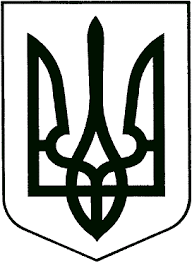 ВИКОНАВЧИЙ КОМІТЕТЗВЯГЕЛЬСЬКОЇ МІСЬКОЇ РАДИРІШЕННЯ14.03.2024                  	                                                                           № 1080Про надання адресної  грошової допомоги громадянам в зв’язку з погіршенням матеріального стану     Керуючись підпунктом 4 пункту а статті 28, підпунктом 1 пункту а статті 34, частиною другою статті 64 Закону України  “Про місцеве самоврядування в Україні”, Положенням про надання адресних грошових допомог громадянам Звягельської міської територіальної громади, затвердженим рішенням міської ради від 22.02.2024  № 1144, рішенням міської ради від 21.12.2023 №1105 “Про бюджет Новоград-Волинської міської територіальної громади на 2024 рік”, враховуючи протокол засідання комісії з питань надання соціальних допомог і виплат від 04.03.2024 № 1/2, виконавчий комітет міської радиВИРІШИВ:      1. Надати адресну грошову допомогу громадянам в зв’язку з погіршенням матеріального стану згідно списку, що додається.      2. Фінансовому управлінню міської ради (Ящук І.К.) здійснити фінансування управління соціального захисту населення міської ради (Хрущ Л.В.) в сумі 7 083 гривень згідно з цим рішенням.3. Контроль за виконанням цього рішення покласти на заступника міського голови Гудзь І.Л.Міський голова                                                                      Микола БОРОВЕЦЬ                            Додаток                             до рішення виконавчого комітету                            міської ради                            від 14.03.2024 №1080 Список осіб, яким надається адресна грошова допомога в зв'язку з погіршенням матеріального стануСписок осіб, яким надається адресна грошова допомога в зв'язку з погіршенням матеріального стануСписок осіб, яким надається адресна грошова допомога в зв'язку з погіршенням матеріального стануСписок осіб, яким надається адресна грошова допомога в зв'язку з погіршенням матеріального стануСписок осіб, яким надається адресна грошова допомога в зв'язку з погіршенням матеріального стануСписок осіб, яким надається адресна грошова допомога в зв'язку з погіршенням матеріального стануПрізвищеІмяПо-батьковіРНОКПП ОтримувачаСеріяномерАдресаСума1СаулевичІванФранцович7083,00                         ЗАГАЛЬНА  СУМА, ГРН                         ЗАГАЛЬНА  СУМА, ГРН                         ЗАГАЛЬНА  СУМА, ГРН                         ЗАГАЛЬНА  СУМА, ГРН                         ЗАГАЛЬНА  СУМА, ГРН                         ЗАГАЛЬНА  СУМА, ГРН                         ЗАГАЛЬНА  СУМА, ГРН                         ЗАГАЛЬНА  СУМА, ГРН7083,00Керуючий справами виконавчого комітету міської радиКеруючий справами виконавчого комітету міської радиКеруючий справами виконавчого комітету міської радиКеруючий справами виконавчого комітету міської радиКеруючий справами виконавчого комітету міської ради                                        Олександр ДОЛЯ                                        Олександр ДОЛЯ